1. Чем раньше, тем лучше С рождения в человеке начинает работать таинственный механизм, под названием «память». И чтобы этот механизм продолжил отлажено работать на всю свою мощность за ним нужно ухаживать, давать энергию.Для самых маленьких:Потешки и прибаутки. Одни и те же. Ласково и с любовью. Ребенок прислушивается, нежится в родном голосе и непроизвольно запоминает ритм, мелодию, слова.Разные сенсорные стимулы – трогаем ручками лицо мамы и папы и запоминаем ощущения. 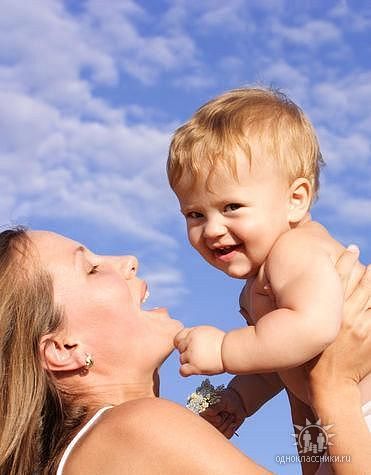 Для малышей, которые уже вошли в режим дня – отличный тренажер памяти – ритм дня. За ночью наступает утро. Утром есть какие-то важные дела: пописать, массаж, водные процедуры, покушать… и можно сладко вздремнуть.У каждой семьи есть свой ритм. Выработанный ритм прекрасный помощник памяти.2. Вода и камень точит Заботиться о памяти нужно регулярно. Есть множество способов, вариантов и вариаций. От эскиза в одну минуту до часового занятия. Память любит регулярность и повторение.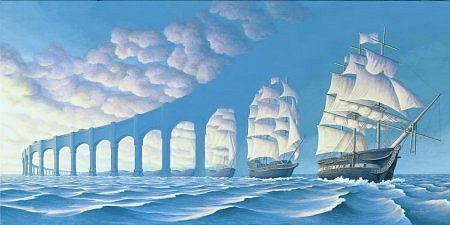 3. Игры памяти по дороге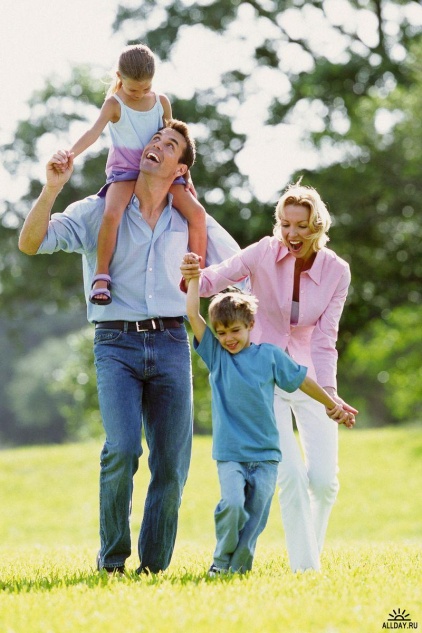  Играйте в игры, которые тренируют память. Например:3.1. Что ты видел Пройдя очередной участок пути можно сказать – я видел два кота, а сколько собак выдела ты? Видеть можно что угодно – фонарный столб, лужу, синюю машину, березку или двух дедушек у подъезда.3.2. Снежный ком Первый вариант игры – придумывание по очереди длинных предложений.Сосна.Зелёная сосна.Вечнозелёная сосна.Стояла вечнозеленая сосна.На морозе стояла вечнозеленая сосна.Второй вариант игры – повторение слов, на определенную тему, по очереди . Представляем, будто мы нанизываем слова на шпажки.Слон.Слон, жираф.Слон, жираф, антилопа.Слон, жираф, антилопа, зебра…4. Тело, как инструмент развития памяти Моторная память – это фундамент любой другой. Также память тела – помощник в развитии других видов памяти.Время от времени обязательно играйте с ребенком в игру «Обезьянки». Вы показываете серию движений – ребенок повторяет. Потом – наоборот. Постепенно количество и сложность движений можно увеличивать.5. Стихи – тренажер для развития памяти 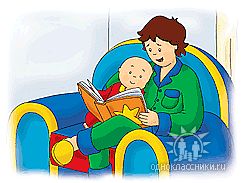  Учите стихи самостоятельно, «для себя», и декламируйте их вслух, чтобы дети видели, что это «дело обычное». Читайте стихотворения детям. Учите стихи вместе с ними.Выбирайте самые разнообразные стихотворения – от стихов с простым и понятным сюжетом, до великой классики. Выбрать хорошие книги со стихами вам может помочь  обзор на форуме.6. Эмоциональное запоминание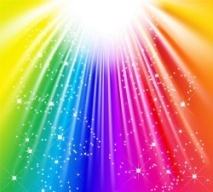  Если вам нужно что-то запомнить надолго – подключайте эмоции. Рисуйте в уме образные картинки, и окрашивайте их эмоциональные оттенки.7. Играйте в настольные игры на развитие памяти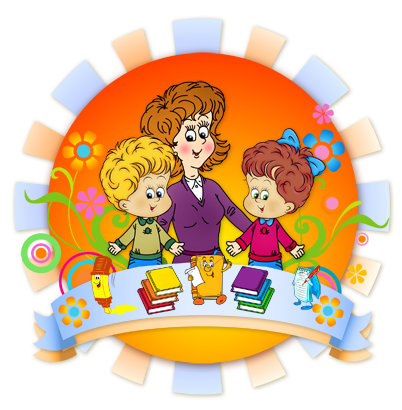  Настольные игры – отличное семейное времяпрепровождение. И если частьиз них нацелена на использование в процессе игры резервов памяти – это хорошая тренировка, как вам, так и вашим детям.С уважением педагог-психолог Журавлева М.В.